Exemple no 1 : Système de chauffage de maison (avec chaudière à air pulsé)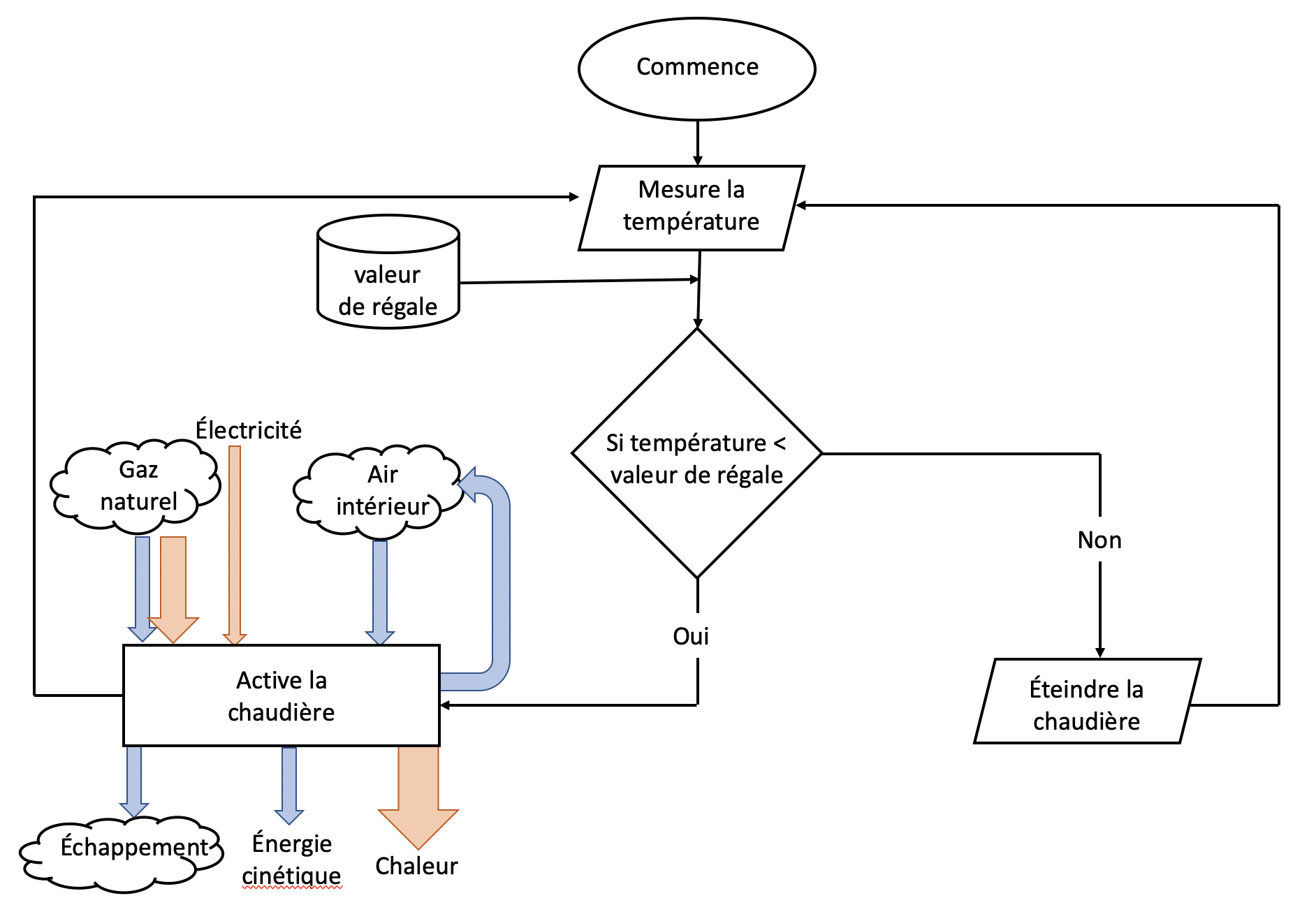 Exemple no 2 : Réveil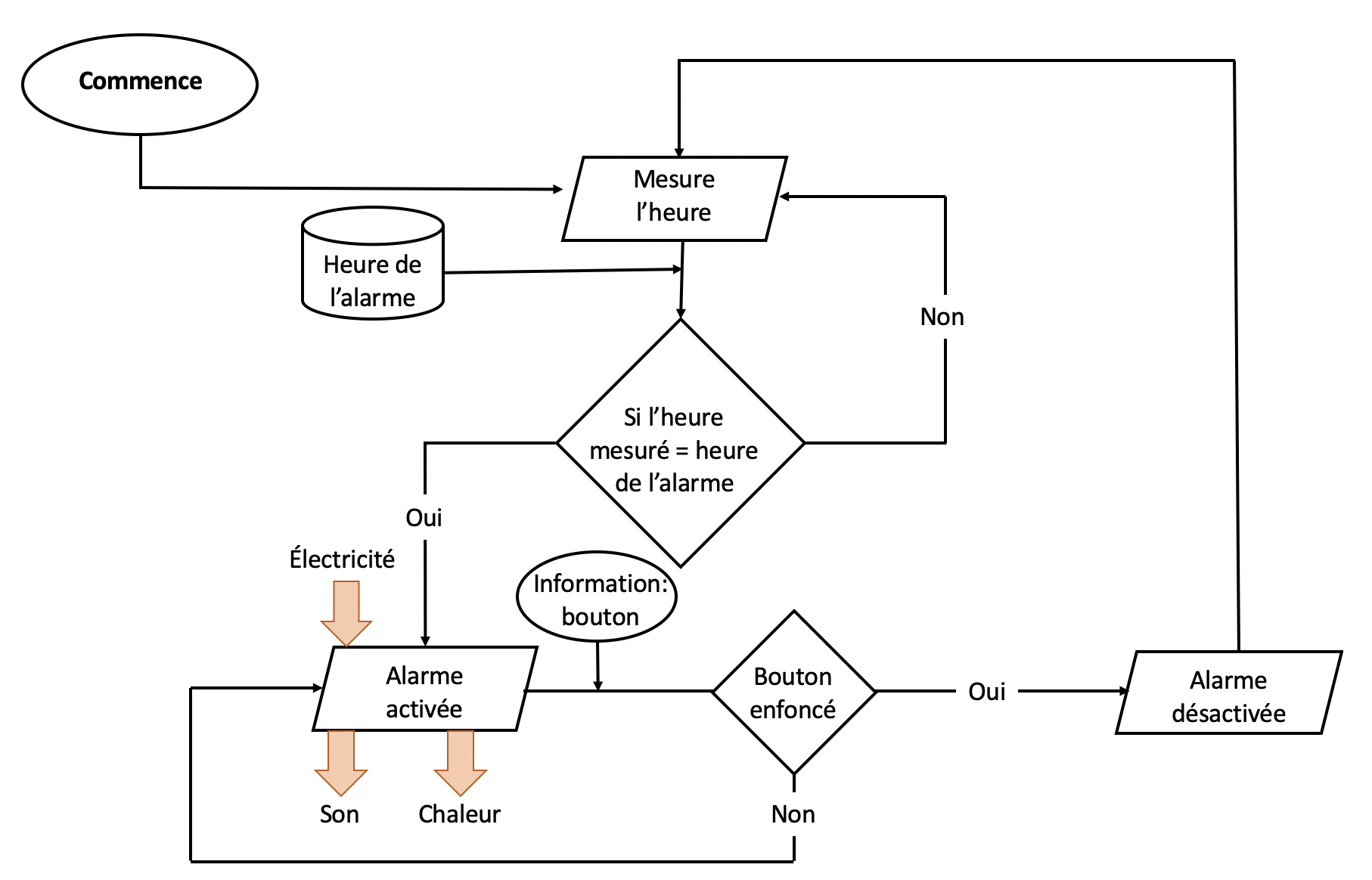 Systèmes comme algorithmesNiveau 8 – Structures et mécanismesDocument Document 